FORMACIÓNEscuela de Tiempo Libre Ánade Curso de Monitores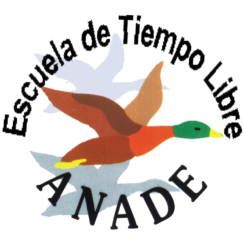 Título Oficial del Gobierno de AragónCertificado de Profesionalidad homologado por el INEMVálidos para la realización de actividades de ocio y tiempo libre con niños y jóvenes en los diversos campos: Comedores escolares, Campamentos y Colonias, Transporte escolar, Asociaciones juveniles, Centros de ocio, etc.Formación semipresencial (150 horas teóricas + 160 horas prácticas) con 3 modalidades posibles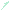 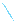 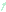 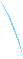 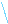 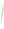 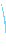 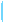 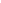 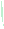 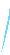 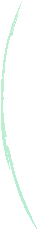 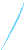 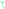 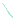 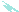 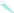 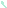 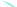 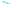 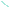 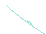 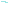 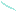 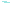 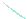 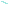 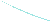 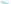 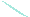 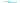 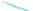 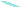 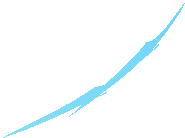 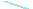 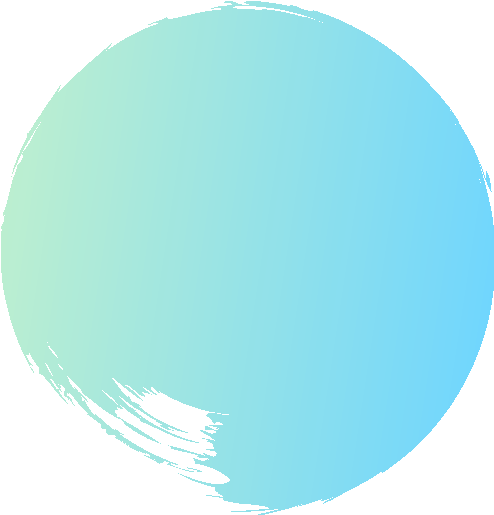 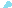 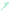 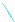 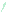 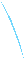 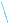 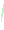 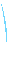 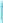 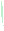 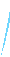 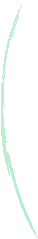 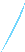 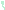 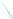 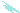 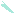 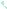 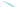 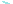 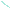 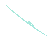 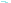 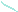 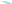 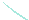 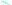 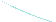 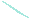 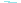 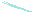 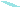 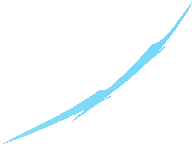 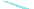 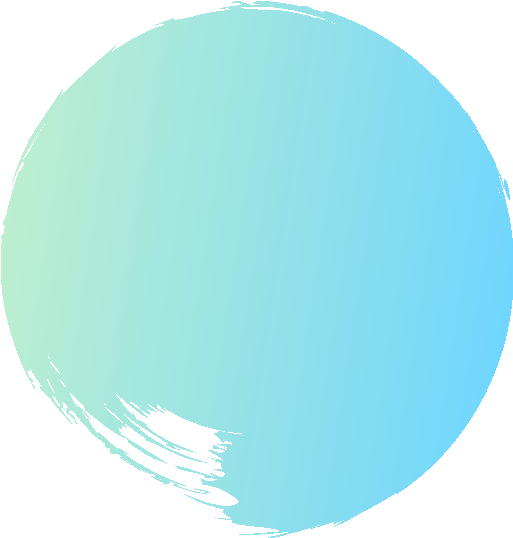 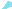 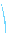 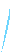 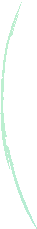 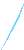 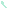 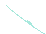 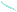 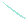 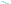 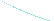 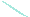 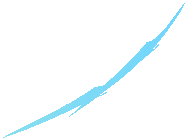 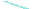 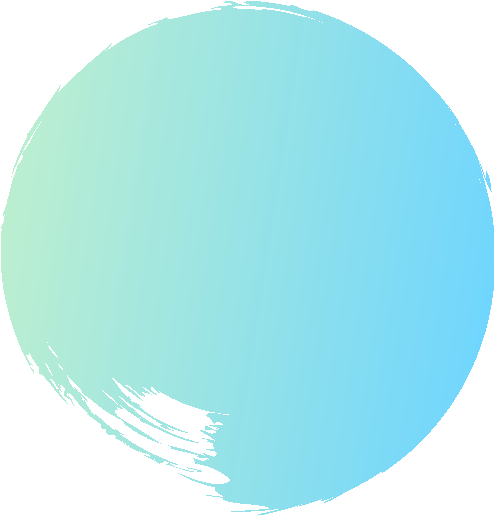 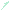 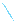 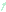 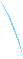 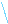 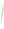 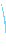 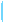 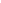 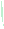 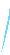 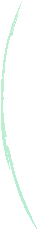 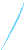 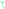 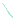 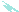 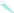 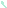 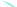 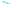 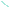 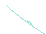 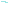 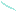 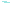 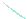 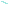 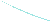 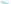 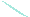 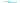 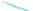 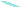 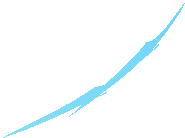 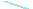 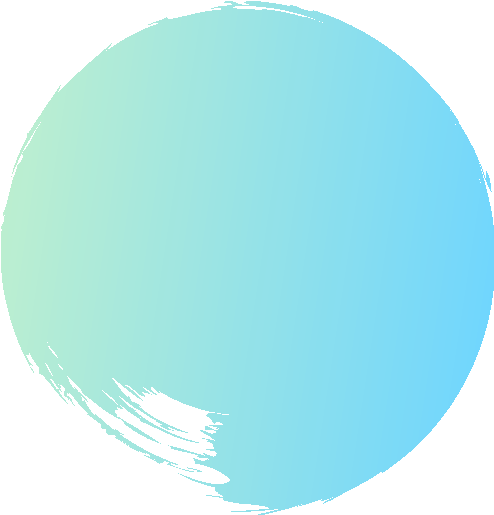 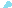 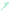 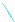 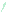 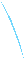 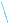 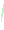 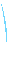 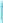 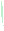 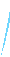 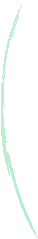 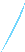 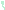 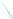 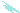 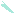 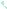 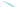 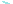 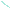 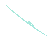 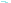 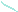 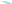 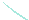 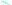 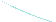 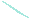 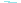 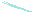 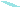 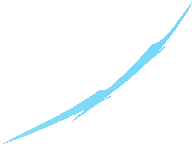 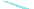 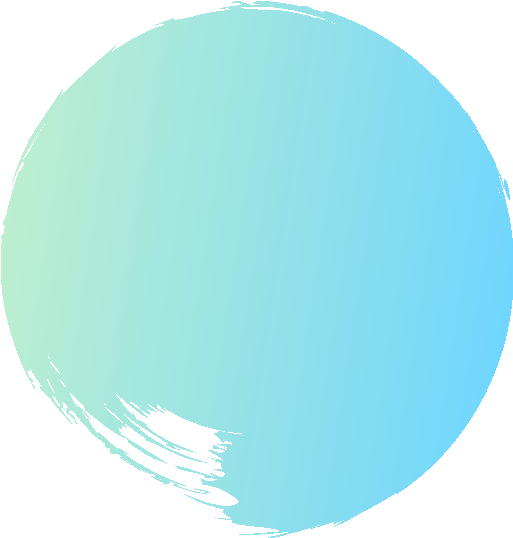 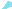 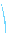 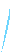 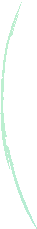 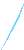 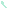 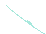 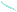 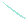 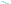 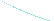 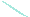 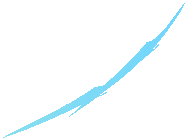 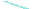 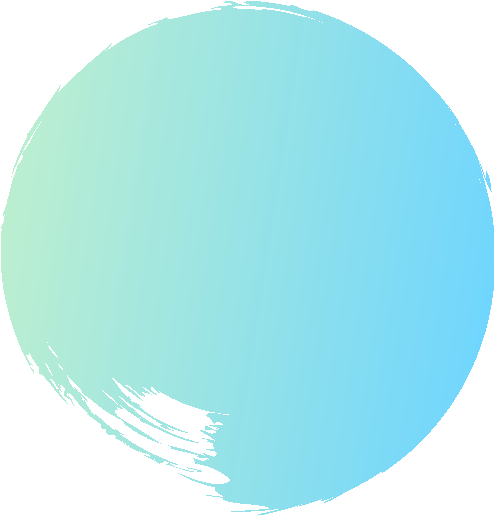 Intensivo días laborablesFines de semanaIntensivo en el PirineoDestinado a: Mayores de 18 años con titulación de ESO Precio: 200 Euros (pago en 2 plazos)Plazas limitadasInformación en inscripciones	ClasesPaseo Rosales 26 (local 4)976 27 44 26info@ccanade.com@anadecc@etlanade628 40 42 42seguras- Limitación alumnos por aula - Aulas desinfectadas- Posibilidad de clases online